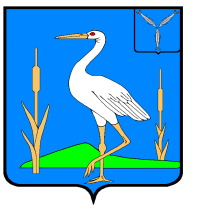 СОВЕТ БОЛЬШЕКАРАЙСКОГО МУНИЦИПАЛЬНОГО ОБРАЗОВАНИЯ РОМАНОВСКОГО МУНИЦИПАЛЬНОГО РАЙОНА САРАТОВСКОЙ ОБЛАСТИРЕШЕНИЕ №177от 21.04.2023года                                                                      с. Большой КарайО внесении изменений и дополнений                                                                                         в решение Совета Большекарайского                                                            муниципального образования от 01.03.2019г.                                                                    №27 « Об утверждении Положения о порядке                                                             управления и распоряжения имуществом, находящимся в муниципальной собственности Большекарайского муниципального образования»В   соответствии   с   Федеральными   законами  от 06.10.2003 № 131-ФЗ  «Об общих принципах организации местного самоуправления в Российской Федерации, от 21.12.2001 года № 178-ФЗ «О приватизации государственного и муниципального имущества», Распоряжением Правительства РФ от            25.10.2010г. №1874-р «Об утверждении перечня юридических лиц для организации от имени Российской Федерации продажи приватизируемого федерального  имущества и (или) осуществление функций продавца », на основании  Устава Большекарайского муниципального образования, Совет Большекарайского муниципального образования                           РЕШИЛ:      1.Внести в Решение Совета Большекарайского муниципального образования от 01.03.2019г.№ 27 «Об  утверждении Положения о порядке  управления и распоряжения имуществом, находящимся в муниципальной собственности Большекарайского муниципального образования» изменения,изложив п.5 ч.4 ст.8 «Отчуждение муниципального имущества, находящегося в хозяйственном ведении или оперативном управлении» в новой редакции:«5) Покупателями муниципального имущества (далее – Покупатель) могут быть любые физические и юридические лица, за исключением государственных и муниципальных унитарных предприятий, государственных и муниципальных учреждений;  юридических лиц, в уставном капитале которых доля Российской Федерации, субъектов Российской Федерации и муниципальных образований превышает 25%,кроме случаев ,предусмотренных статьей 25 Федерального закона от 21.12.2001 №178-ФЗ «О приватизации государственного и муниципального имущества»; юридических лиц, местом регистрации которых является государство или территория, включенные в утверждаемый Министерством финансов Российской Федерации перечень государств и территорий, предоставляющих льготный налоговый режим налогообложения и (или) не предусматривающих раскрытия и предоставления информации при проведении финансовых операций (оффшорные зоны),и которые не осуществляют раскрытие и предоставление информации о своих выгодоприобретателях,бенефициарных владельцах и контролирующих лицах в порядке,установленном Правительством Российской Федерации.Акционерные общества,общества с ограниченной ответственностью не могут являться покупателями своих акций.своих долей в уставных капиталах,приватизируемых в соответствии с Федеральным законом от 21.12.2001 №178-ФЗ «О приватизации государственного и муниципального имущества».2. Настоящее решение обнародовать в установленном порядке.3. Контроль за исполнением настоящего решения возложить на главу                        муниципального образования.         Глава Большекарайского муниципального образования                           Н.В.Соловьева